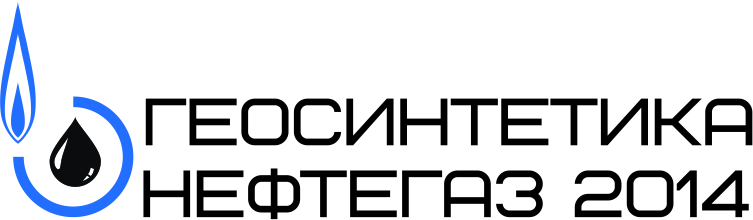 Заявка на участие в конференции «Геосинтетические материалы. Проектирование, строительство 
и эксплуатация на объектах нефтегазовой отрасли»Просим Вас для упорядочения регистрации участников конференции заполнить заявку данного образца и в кратчайшие сроки направить ее по факсу или электронной почте 
в адрес Партнерств:эл. почта: info@ipsro.ru, info@izsro.ru, conference@ipsro.ru, факс: +7 (495) 641-33-91При заполнении используйте ПЕЧАТНЫЕ БУКВЫ. Регистрационная форма оформляется на каждого участникаУчастие в конференции бесплатноеУчастник / докладчик получает:- пакет участника (включая экземпляр тезисов, программу, раздаточные материалы);- материалы конференции на компакт-диске (будут высланы после окончания работы конференции);- кофе-брейки.Фамилия:Имя, Отчество:Должность:Полное наименование организации:Сокращенноенаименование организацииУчастие в конференции:     Докладчик          Участник         Докладчик          Участник         Докладчик          Участник         Докладчик          Участник         Докладчик          Участник         Докладчик          Участник    Название доклада: Почтовый адрес:Фактический адрес места нахожденияТелефон:код страныкод городател.Факс:код страныкод городател.Эл. почта:Пожелания: